Что делать если ребенок не хочет кушать?Наверно, каждая семья сталкивалась с такой проблемой - ребенок отказывается от еды или не хочет, есть самостоятельно. Вот несколько правил, которые окажут помощь в решении проблемы.Пока ребенок маленький и ему еще нет годика, движения его рук недостаточно координированы, чтобы самостоятельно кушать. Однако многие малыши проявляют интерес и самостоятельность - берут ложку, и хотят кушать, как родители. Многие взрослые, считают, что их малышу еще слишком рано. Куда проще накормить ребенка самому, это сэкономит массу времени и потом не надо убирать и мыть всю кухню, стирать одежду и т.д. Взрослые отбирают столовый прибор и решают кормить сами. И если ребенок пытается взять у них ложку, стараются отвлечь кроху, переключить его внимание на какой-нибудь предмет, игрушку. Таким образом, у ребенка формируются две вредные привычки: нежелание есть самостоятельно и необходимость развлечений во время приема пищи.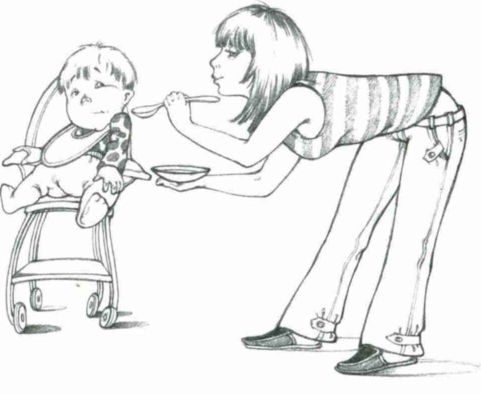 Малыши от года до трех переменчивы не только в настроении, но и в предпочтениях тех или иных продуктов. Они могут один день есть только фрукты, а другой – только овощи, один день клевать по крошке, а другой – съесть полный обед из трех блюд.Иногда детей кормят из ложечки до 5-6 лет. Взрослые, да и сам ребенок уже понимают, что это неправильно, но ничего с этим поделать не могут. Такого можно избежать, если придерживаться следующих правил:Ребенок, обязательно должен видеть пример, как правильно вести себя, принимать пищу, пользоваться столовыми приборами, салфеткой и т.д. Как только ребенок научился самостоятельно сидеть на детском стульчике, приглашайте его за совместный стол.Никогда не принуждайте ребенка съесть всю тарелку до конца и избегайте таких выражений, как «еще ложечку за мамочку» или «если ты не съешь, то мы не купим тебе...». Положите в тарелку чуть меньше еды, чем он, по Вашему мнению, съест самостоятельно. Если, малыш не наестся, он обязательно попросит добавки.Если во время еды, ребенок начал отвлекаться на игры, отнимите тарелку, если он не наелся, малыш обязательно этому воспротивится.Хвалите ребенка, если он хорошо, аккуратно покушал.Установите определенный режим еды и старайтесь от него не отступать.Вот еще несколько советов:Можно предложить «светский стол» придумывая разнообразные веселые названия каждому блюду: яблочная луна (дольки), банановые колесики, капустные деревья (из брокколи или цветной капусты), сырные кирпичики, лодочки из яиц, морковные палочки (отварная морковь соломкой). Его обязательно должно заинтересовать яркие блюда.Малышам очень интересно макать кусочки хлеба, овощей, крекеров в разные жидкие продукты. Это может быть сметана, йогурт, творог, овощное или фруктовое пюре и.т.д. Эти же продукты можно намазывать на хлеб. И ему будет занимательно.Можно спрятать под слоем сметан, творога те продукты, которые он не любит.Еще один способ преподносить красиво, заинтересовать ребенка новым блюдом можно украсить его (создать маленький шедевр на тарелке) и подать в необычной посуде.Есть еще один способ того чтобы ребенок начал кушать, создавайте кулинарные шедевры вместе с ним.И запомните еще одно главное правило: здоровый ребенок, добровольно не будет оставаться голодным!!!